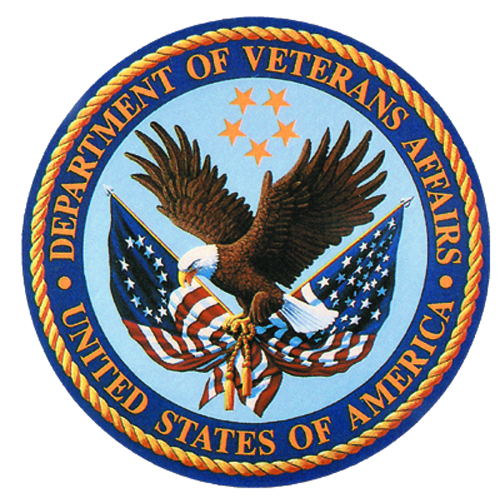 Nationwide Dialysis Contracts Program Veterans SurveyOMB 2900-0770Estimated burden:  5 minutesExpiration Date xx/xx/xxxxThe Paperwork Reduction Act of 1995: This information is collected in accordance with section 3507 of the Paperwork Reduction Act of 1995. Accordingly, we may not conduct or sponsor and you are not required to respond to, a collection of information unless it displays a valid OMB number. We anticipate that the time expended by all individuals who complete this survey will average five (5) minutes. This includes the time it will take to follow instructions, gather the necessary facts and respond to questions asked. Customer satisfaction is used to gauge customer perceptions of VA services as well as customer expectations and desires. The results of this telephone/mail survey will lead to improvements in the quality of service delivery by helping to achieve services. Participation in this survey is voluntary and failure to respond will have no impact on benefits to which you may be entitled.Thank you for your willingness to help us improve our dialysis services. The survey uses the following phrases as defined:“VA” refers to the Department of Veterans Affairs and care provided in a VA facility.“Non-VA Provider” refers to a non-VA community dialysis provider and care provided   in the home or at a non-VA facility.#Question1Please enter the Unique Identification Code that was provided on your survey invitation letter. (This number is 7-9 characters long) (Text box)2What is your level of satisfaction with how clearly VA staff explained the transfer of your dialysis treatments from VA to a non-VA provider? Highly SatisfiedSatisfied Neither Satisfied nor DissatisfiedDissatisfiedHighly Dissatisfied3How satisfied are you with the transition experience from VA to your non-VA provider? Highly Satisfied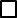  Satisfied  Neither Satisfied nor Dissatisfied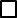  Dissatisfied Highly Dissatisfied4After your initial appointment scheduled by VA, how satisfied are you with the scheduling process followed by your non-VA provider? Highly Satisfied Satisfied  Neither Satisfied nor Dissatisfied Dissatisfied Highly Dissatisfied5Where do you receive your dialysis treatments? Home  Non-VA provider facility Q116How satisfied are you with the training that was provided to receive your dialysis treatments at home? Highly Satisfied Satisfied  Neither Satisfied nor Dissatisfied Dissatisfied Highly Dissatisfied7Did your in-home provider give you the tools, knowledge and equipment to effectively manage your dialysis treatments? Yes
 No8Did your in-home provider answer any questions you may have had in a satisfactory manner? Yes
 No9Did your in-home provider give you appropriate points of contact in case you had follow-up questions or concerns? Yes
 No10Is there anything you would like to share regarding your in-home dialysis treatments? No Q17
 Yes Q17(Text Box)11How far do you have to travel from home to your non-VA provider facility?  less than 10 miles 10 to 20 miles  21 to 30 miles more than 30 miles12How satisfied are you with the convenience of your non-VA provider facility location? Highly Satisfied Satisfied  Neither Satisfied nor Dissatisfied Dissatisfied Highly Dissatisfied13How satisfied are you with the quality of care provided by the clinical staff at your non-VA provider facility?  Highly Satisfied  Satisfied   Neither Satisfied nor Dissatisfied  Dissatisfied  Highly Dissatisfied14On average, how long do you have to wait for your dialysis treatments after your appointment time at the non-VA provider facility? less than 15 minutes 15 to 30 minutes 31 minutes to 1 hour more than 1 hour15Do the clinical staff at the non-VA provider facility show concern for your well-being during your dialysis treatment?  Yes
  No( Text Box)16Is the physical environment at the non-VA provider facility comfortable during your dialysis treatment?  Yes
  No( Text Box)17Have you ever received a bill from your non-VA provider?  Yes  No18Did you receive a copy of the Patients’ Rights and Responsibilities from your non-VA provider?  Yes No19Do you know how to inform VA should you have a concern regarding your non-VA provider? Yes No20Overall, how satisfied are you with your dialysis treatment experience? Highly Satisfied Satisfied  Neither Satisfied nor Dissatisfied Dissatisfied Highly Dissatisfied21Is there anything that you would like to share about your dialysis care? 
 No Yes(Text Box)